Western Australia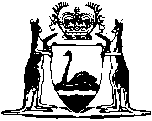 Health Act 1911Fly Eradication RegulationsWestern AustraliaFly Eradication RegulationsContents1.	Citation	12.	Flies prescribed under section 199(20) of the Health Act 1911	13.	Application	14.	Waste food, etc. not to be left on premises unless covered or treated	15.	Inspector may give notice directing measures to be taken	26.	Local authority may execute work when person required to execute the work fails to do so	27.	Local authority may enter premises to execute work	28.	Offences and penalties	2ScheduleNotes	Compilation table	5	Provisions that have not come into operation	5Western AustraliaHealth Act 1911Fly Eradication Regulations1.	Citation 		These regulations may be cited as the Fly Eradication Regulations 1.2.	Flies prescribed under section 199(20) of the Health Act 1911		The provisions of  section 199(20) of the Health Act 1911, as amended from time to time, shall apply to flies.3.	Application 		These regulations shall apply and have effect in the districts specified in the Schedule.4.	Waste food, etc. not to be left on premises unless covered or treated 		An owner or occupier of any land or premises shall not place, throw or leave, or permit or cause to be placed, thrown or left, on the land or premises any waste food, manure, refuse, garbage, waste matter or other matter whatsoever, which is likely to attract or be a breeding place for flies, unless that waste food, manure, refuse, garbage, waste matter or other matter is covered, protected, treated or dealt with in such a manner as to effectively prevent it attracting or being a breeding place for flies.5.	Inspector may give notice directing measures to be taken 		Where it appears to an inspector or officer that flies are prevalent or are breeding on any land or premises, the inspector or officer may give to the owner or occupier of the land or premises notice in writing directing him to take, within a time to be specified in the notice, such measures as in the opinion of the inspector or officer are necessary to control the prevalence, effect eradication, and effectively prevent the breeding of flies.6.	Local authority may execute work when person required to execute the work fails to do so 		Where a person is required by these regulations, or by a notice given under the provisions of these regulations, to execute any work, and that person fails or neglects to comply with such regulations or with such notice, the local authority may execute that work, and may recover from that person the cost of executing that work, in addition to any penalty for which that person may be liable under these regulations.7.	Local authority may enter premises to execute work 		It shall be lawful for the local authority or its officer to enter upon any land or premises and execute any work required by these regulations.8.	Offences and penalties 	(1)	A person who — 	(a)	contravenes regulation 4; or	(b)	fails to comply with a direction under regulation 5 within the time specified in the notice,		commits an offence and is liable to — 	(c)	a penalty which is not more than $1 000 and not less than — 	(i)	in the case of a first offence, $100;	(ii)	in the case of a second offence, $200; and	(iii)	in the case of a third or subsequent offence, $500; 		and	(d)	if that offence is a continuing offence, a daily penalty which is not more than $100 and not less than $50.	[Regulation 8 inserted in Gazette 14 Oct 1988 p. 4160.] Schedule  [Reg. 3]Health DistrictsThe municipal districts of the following municipalities: — Cities: Perth 2, Fremantle, Subiaco, Nedlands and South Perth.Towns: Albany, Boulder, Bunbury, Carnarvon, Claremont, Cottesloe, East Fremantle, Geraldton, Kalgoorlie, Midland, Narrogin, Northam, North Fremantle and York.Shires: Albany, Armadale-Kelmscott, Ashburton, Augusta-Margaret River, Balingup, Bassendean, Bayswater, Belmont, Beverley, Sandstone, Bridgetown, Brookton, Broome, Broomehill, Bruce Rock, Busselton, Canning, Capel, Carnamah, Chapman Valley, Chittering, Cockburn, Collie, Coolgardie, Coorow, Corrigin, Cranbrook, Cuballing, Cue, Cunderdin, Dalwallinu, Dandaragan, Dardanup, Kalamunda, Denmark, Dowerin, Waroona, Dumbleyung, Dundas, Esperance, Gascoyne-Minilya, Geraldton-Greenough, Gingin, Gnowangerup, Goomalling, Gosnells, Greenbushes, Hall’s Creek, Harvey, Irwin, Kalgoorlie, Katanning, Kellerberrin, Kojonup, Kondinin, Koorda, Kulin, Trayning-Kununoppin-Yelbeni, Kwinana, Lake Grace, Laverton, Leonora, Mt. Marshall, Mt. Magnet, Mandurah, Manjimup, Marble Bar, Boddington, Meekatharra, Melville, Menzies, Merredin, Mingenew, Moora, Morawa, Mosman Park, Mukinbudin, Mullewa, Mundaring, Murchison, Murray, Nannup, Narembeen, Narrogin, Northam, Northampton, Nullagine, Nungarin, Nyabing-Pingrup, Peppermint Grove, Perenjori, Perth, Ravensthorpe, Pingelly, Plantagenet, Port Hedland, Donnybrook, Quairading, Rockingham, Roebourne, Serpentine-Jarrahdale, Shark Bay, Swan-Guildford, Tableland, Tambellup, Tammin, Three Springs, Toodyay, Upper Blackwood, Upper Gascoyne, Victoria Plains, Wagin, Wandering, Wanneroo, West Arthur, West Kimberley, Westonia, Wickepin, Wiluna, Williams, Woodanilling, Wongan-Ballidu, Wyalkatchem, Wyndham-East Kimberley, Yalgoo, Yilgarn, York.	[Schedule inserted in Gazette 10 Oct 1961 p. 2860; amended in Gazette 16 Mar 1967 p. 722.] Notes1	This is a compilation of the Fly Eradication Regulations and includes the amendments made by the other written laws referred to in the following table 1a.  The table also contains information about any reprint.Compilation table1a	On the date as at which this compilation was prepared, provisions referred to in the following table had not come into operation and were therefore not included in this compilation.  For the text of the provisions see the endnotes referred to in the table.Provisions that have not come into operation2	The former municipal district of the City of Perth has been divided into 4 local government districts, namely the City of Perth, and the towns of Vincent, Cambridge and Victoria Park (formerly Shepperton).3	On the date as at which this compilation was prepared, the Health Regulations Amendment (Public Health) Regulations 2016 Pt. 5 had not come into operation.  It reads as follows:Part 5 — Fly Eradication Regulations amended15.	Regulations amended		This Part amends the Fly Eradication Regulations.16.	Regulation 2 amended		In regulation 2 delete “section 199(20) of the Health Act 1911,” and insert:		the Health (Miscellaneous Provisions) Act 1911 section 199(20),	Note:	The heading to amended regulation 2 is to read:		Flies prescribed under the Health (Miscellaneous Provisions) Act 1911 section 199(20)17.	Regulation 5 amended		In regulation 5 delete “inspector or officer” (each occurrence) and insert:		authorised officer	Note:	The heading to amended regulation 5 is to read:		Authorised officer may give notice directing measures to be takenCitationGazettalCommencementFly Eradication Regulations2 Mar 1961 p. 579-802 Mar 196110 Oct 1961 p. 286010 Oct 196116 Mar 1967 p. 72216 Mar 1967Health (Offences and Penalties) Amendment Regulations 1988 Pt. 514 Oct 1988 p. 4160-314 Oct 1988Reprint of the Fly Eradication Regulations as at 2 Nov 2001
(includes amendments listed above)Reprint of the Fly Eradication Regulations as at 2 Nov 2001
(includes amendments listed above)Reprint of the Fly Eradication Regulations as at 2 Nov 2001
(includes amendments listed above)CitationGazettalCommencementHealth Regulations Amendment (Public Health) Regulations 2016 Pt. 5 310 Jan 2017 p. 237-30824 Jan 2017 (see r. 2(b) and Gazette 10 Jan 2017 p. 165)